АДМИНИСТРАЦИЯ ХАДЫЖЕНСКОГО ГОРОДСКОГО ПОСЕЛЕНИЯАПШЕРОНСКОГО РАЙОНАПОСТАНОВЛЕНИЕ   от 09.03.2021                                                                                                  № 82г. ХадыженскОб утверждении перечня видовмуниципального контроля на территорииХадыженского городского поселения Апшеронского района В соответствии с пунктом 1 части 2 статьи 6 Федерального закона от 26 декабря 2008 года № 294-ФЗ «О защите прав юридических лиц и индивидуальных предпринимателей при осуществлении государственного контроля (надзора) и муниципального контроля», Федеральным законом от 06.10.2003 № 131-Ф3 «Об общих принципах организации местного самоуправления в Российской Федерации», решением Совета Хадыженского городского поселения Апшеронского района от 10.10.2017 № 146 «О ведении перечня видов муниципального контроля и органов местного самоуправления Хадыженского городского поселения Апшеронского района, уполномоченных на их осуществление»,               п о с т а н о в л я ю:Утвердить Перечень видов муниципального контроля на территории Хадыженского городского поселения Апшеронского района, согласно приложению к настоящему постановлению.Постановление администрации Хадыженского городского поселения Апшеронского района от 29.01.2018 № 42 «Об утверждении перечня видов муниципального контроля на территории Хадыженского городского поселения Апшеронского района» признать утратившим силу. Отделу организационно-кадровой работы администрации Хадыженского городского поселения Апшеронского района (Кожухова) официально обнародовать настоящее постановление и разместить его на сайте Хадыженского     городского поселения Апшеронского района.Контроль за выполнением настоящего постановления оставляю за собой.Постановление вступает в силу со дня его официального обнародования.Глава Хадыженского городского поселения Апшеронского района                                                       Ю.Н. ЗахароваПРИЛОЖЕНИЕ УТВЕРЖДЕНОпостановлением администрацииХадыженского городского поселенияАпшеронского районаот 09.03.2021 № 82ПЕРЕЧЕНЬвидов муниципального контроля на территории Хадыженского городского  поселения Апшеронского районаГлавный специалист юридического отдела                                                                           С.А. Хорошов№п/пНаименование вида муниципального контроля, осуществляемого на территории Хадыженского городского поселения Апшеронского районаНаименование и реквизиты муниципального НПА об утверждении административного регламента осуществления вида муниципального контроляОтделы администрации Хадыженского городского поселения Апшеронского района, осуществляющие вид муниципального контроля12341.Муниципальный контроль за обеспечением сохранности автомобильных дорог местного значения Хадыженского городского поселения Апшеронского районаПостановление администрации Хадыженского городского поселения от 01.10.2013 года № 472 «Об утверждении административного регламента осуществления муниципального контроля за обеспечением сохранности автомобильных дорог местного значения Хадыженского городского поселения Апшеронского района»Юридическийотдел2.Муниципальный земельный контроль Постановление администрации Хадыженского городского поселения Апшеронского района от 28 июня 2012 года   № 335 «Об утверждении административного регламента исполнения муниципальной функции по проведению проверок при осуществлении муниципального земельного контроля на территории Хадыженского городского поселения Апшеронского района»Юридическийотдел3.Муниципальный жилищный контроль Постановление администрации Хадыженского городского поселения Апшеронского района от 20.09.2013 № 454а «Об утверждении административного регламента исполнения муниципальной функции «Осуществления муниципального жилищного контроля»Отдел архитектуры и градостроительства4.Муниципальный лесной контрольПостановление администрации Хадыженского городского поселения Апшеронского района от 22.12.2017 № 594 «Об утверждении административного регламента исполнения муниципальной функции «Осуществления муниципального лесного контроля на территории Хадыженского городского поселения Апшеронского района»Юридическийотдел5.Муниципальный контроль в области торговой деятельностиПостановление администрации Хадыженского городского поселения Апшеронского района от 09.12.2020 № 452 «Осуществление муниципального контроля в области торговой деятельности на территории Хадыженского городского поселения Апшеронского района»Отдел экономического развития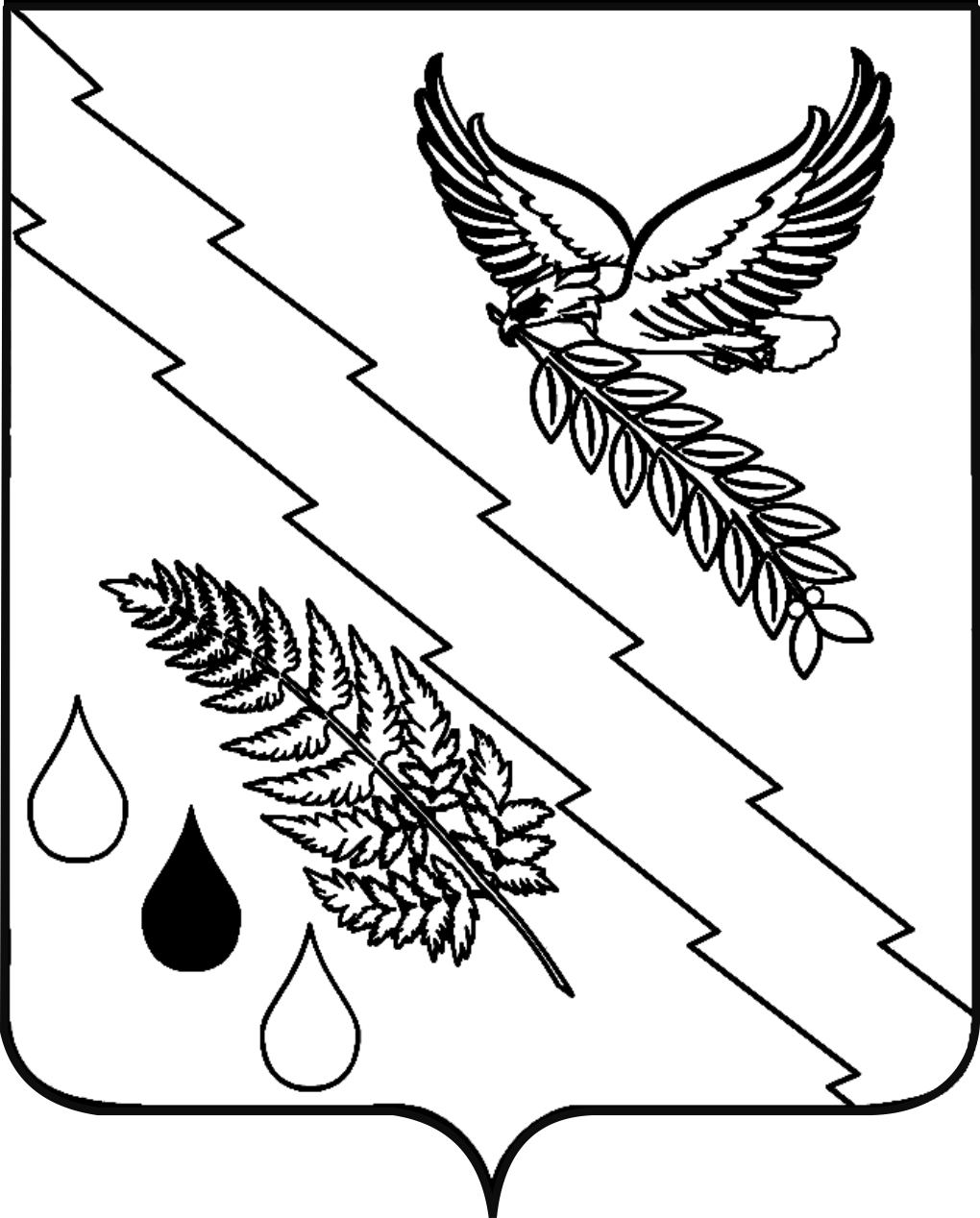 